V4 – Reißfestigkeit von FrischhaltefolieMaterialien: 		-Chemikalien:		FrischhaltefolieDurchführung: 		Es werden zwei gleich große Stücke der Folie abgerissen. Das erste wird vorsichtig gedehnt bis es nicht mehr geht. Dann werden sie nacheinander mit der gleichen Kraft auseinander gerissen.   Beobachtung:			Das gedehnte Stück lässt sich nicht reißen, bzw. erfordert eine deutlich größere Kraft als das unbehandelte Stück.      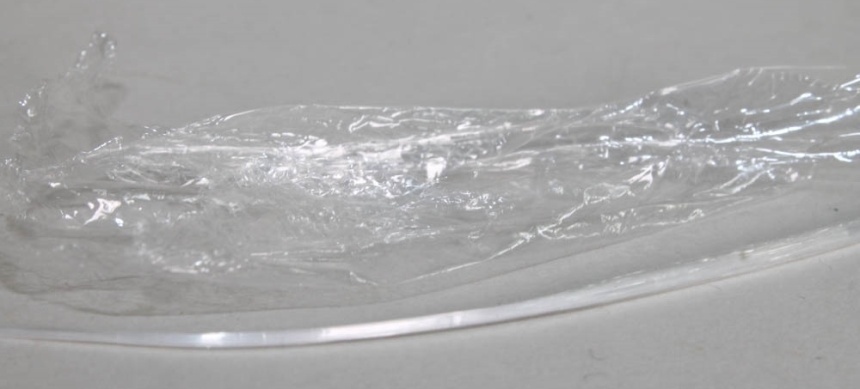 Deutung:		Durch die Dehnung werden die Polymere parallel zueinander ausgerichtet, sodass sich viele van-der-Waals-Kräfte ausbilden können. Diese müssen überwunden werden, um die Folie zu zerreißen.   Entsorgung	            Die Entsorgung erfolgt über den gelben Sack.  Literatur:	Schmidkunz, H., & Rentsch, W. (2011). Chemische Freihandversuche: Kleine Versuche mit großer Wirkung. Köln: Aulis.Keine GefahrenstoffeKeine GefahrenstoffeKeine GefahrenstoffeKeine GefahrenstoffeKeine GefahrenstoffeKeine GefahrenstoffeKeine GefahrenstoffeKeine GefahrenstoffeKeine Gefahrenstoffe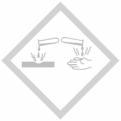 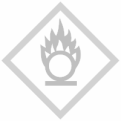 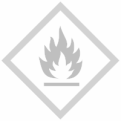 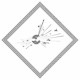 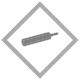 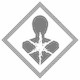 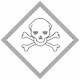 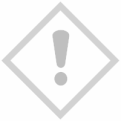 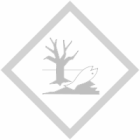 